Willoughby Stingers Swim Team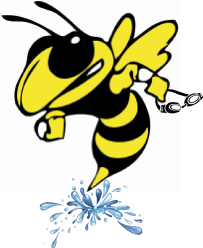 The 2019 summer Willoughby Stingers Swim Team season is quickly approaching, and the Willoughby Stingers are once again asking businesses and organizations in our community to help support our team. Sponsorships by our neighborhood businesses and community members are crucial to assuring a safe and fun summer activity for all the children ages 6 to 15 in our community. This season we are offering more exposure to our sponsors as we host one day of the Suburban Swim League Championships. Ten teams, 1000 swimmers, and approximately 4000 spectators will descend upon our pool to finish the season on July 27th. Below are tiered sponsorships we hope you will consider. If not we hope you consider a donation to our Chinese Raffle that we will hold on July 27th Championships. * Chinese Raffle – We are looking for goods or gift cards to be raffled off at our Chinese Raffle at Championships on July 27th. Anything you can think of is appreciated. Please make Checks payable to Willoughby Stingers Swim Team and accompany it with the form below. You can mail or call for pick up. If you have any questions or concerns please feel free to email or call Pat Conway patrickconway5@gmail.com  / (216) 375-0872. Thank you for your time and consideration. Willoughby Stingers Swim Teamc/o Patrick Conway Vice President38703 Chagrin Mills CtWilloughby, Ohio 44094-----------------------------------------------------------All Sponsorship requests should be received by May 17, 2019to ensure that your company or organization’s name is on the 2019 team banner and/ or T-shirt.  The Willoughby Stingers sincerely thank you for your continued support!Gold Sponsor $500   *Banner -Name and Logo on banner hung at Willoughby Municipal Pool all year                                      *Half Page ad- A Half page ad will be placed in the Championship Heat Sheets                                       *Link – Your business website link listed on our team page Stingerswim.com                                      *Announcement – Business Name Announced at every home dual meet                                       * Tshirt – Logo on back of Team Shirts distributed to all Stinger swimmersSilver Sponsor–$250 *Link – Your business website link listed on our team page Stingerswim.com                                       *Announcement – Business Name Announced at every home dual meet                                          *Tshirt – Logo on back of Team Shirts distributed to all Stinger swimmers                                               Bronze Sponsor-$100*Tshirt – Logo on back of Team Shirts distributed to all Stinger swimmersBusiness NameSponsorship LevelBusiness AddressBusiness WebsiteContact PersonEmail AddressPhone NumberPhone NumberPhone NumberPhone Number